Muhammad 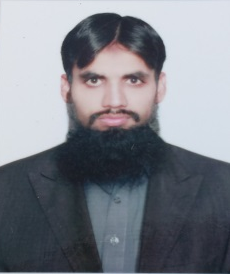 Muhammad.231614@2freemail.com BSc. IT Networking and Security Experienced Professional ObjectiveSeeking challenging and rewarding entry or middle level position in IT networking, security and related functions across multinational or local organizations, demanding high standards of quality and precision and providing opportunities to amalgamate my personal enrichment with professional goals.ProfileI am passionate IT professional Engineer with two (2+) years of diversified experience and multicultural working environment, combining broad exposure in all aspects of IT Networking and Security. I hold the degree of BSc. (Computer Engineering) and IT Networking Certifications in CCNA, CCNP, CCNA Security, CCSP (Security). I have expert level knowledge in using tools like ASDM, Super Putty, GNS3, Packet Tracer, MS Office Tools, TFTP Server, FTP Server, Solar Winds (NMS), Kiwi Syslog Server and Secure CRT.Key Competencies / Technical SkillVLANs, VTP, STP, RSTP and MSTP Configuring Root bridge HSRP, VRRP, GLBP L3 Switching Inter VLAN Routing L3 Redundancy Protocols IP Addressing Sub netting & VLSM OSI Model TCP/IP Model Statics Routing RIPv1, RIPv2, IGRP EIGRP OSPF, BGP, SNMP IOS Based Firewall AAA, L2 SecurityControl Plane PolicingRBAC, CBAC, ASA FirewallPolicy NAT & VPNModular Policy FrameworkRegular ExpressionsTransparent FirewallContext Based FirewallAcademics QualificationsBachelors in Computer Science (BSc. Computer Engineering)	University of Engineering & Technology – PakistanHigher Secondary School Certificate (Pre Engineering)		Govt. College of Science – PakistanCertifications and TrainingsCCNA ( CCNP CCNA Security)CCSP (Security) Training from Corvit SystemsJNCIA Training from CBT NuggetsMCITP TrainingProfessional ExperienceNetwork EngineerSupernet (Private) Limited – PakistanResponsibilities:						
Installation/deployment and troubleshooting LAN and WAN related Issues.Configured Layer 3 protocols RIP, OSPF, EIGRP, BGP and static routing on Cisco 2800, 3800 and 7200 series.Link installation and troubleshooting with LM vendors.Configure Layer 3 VPNs IPSec, Get VPN, SSL VPN and DMVPN.Professional Level Configuration on ASA Firewall, Pix Firewall and IPS.Initial Level Configuration on Palo Alto Firewall.Initial Level Configuration on Fort iGATE FirewallCisco switch configuration in particular VLAN configuration/troubleshooting.Configured Layer 2 protocols VTP, STP, VLANs, Ether-channel and handled multilayered switches.Worked on Cisco Catalyst 2950, 3550 and 3560.Responsible for Communication protocol, configuration, integration, security.Investigating, Diagnosing and resolve all network problems.Support Field Engineers in field related network Issues.Upgrading and repairing faults on networks and peripheral devices.Network EngineerAnawaz (Private) Limited – Pakistan		Assignments and Responsibilities:Provides Desktop Support For End  Users in LAN EnvironmentInstallation/deployment and troubleshooting LAN and WAN related IssuesConfigures and installs new network hardware in support of the initiatives.Supporting users for everyday and every time Network related problemConfigured Layer 3 protocols RIP, OSPF, EIGRP, BGP and static routing on Cisco 1800, 2600, 2800, 3800 and 7200 series.Configured Layer 3 VPNs IPSec, Get VPN, SSL VPN, DMVPN,Professional Level Configuration on ASA Firewall, Pix Firewall.Cisco switch configuration in particular VLAN configuration/troubleshooting.Hands on experience on Cisco Catalyst 2950, 3550 and 3560 Switches.Responsible for Communication protocol, configuration, integration, security.Investigating, Diagnosing and resolve all network problemsUpgrading and repairing faults on networks and peripheral devices.